Supplementary FiguresSupplementary figure 1.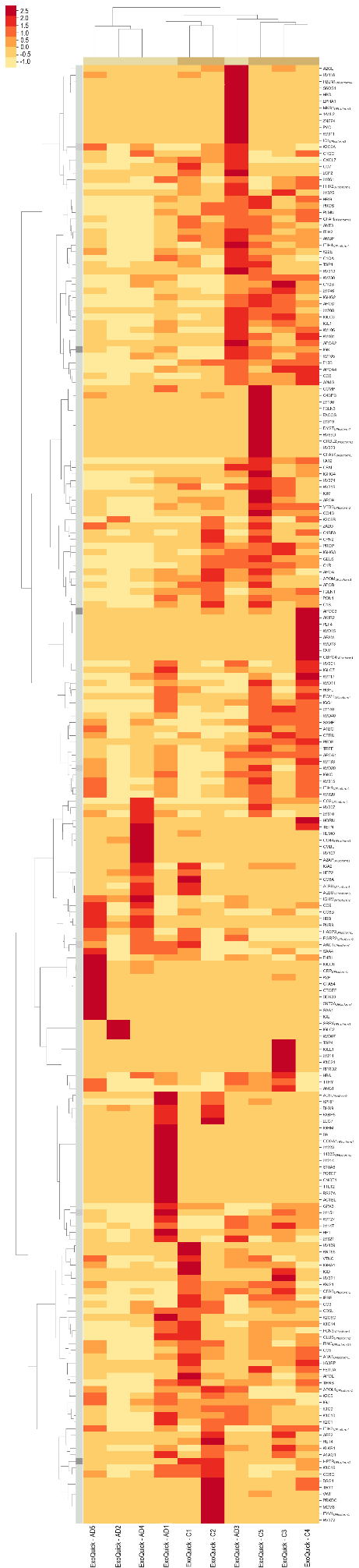 Supplementary figure 1. Heatmap of exosomal proteome abundance changes in disease using ExoQ. Heatmaps were constructed for the proteome of exosomal-enriched EVs from Controls and AD cases isolated using ExoQ. The bars on the top of heatmaps show the kits category. Red represents higher abundance and light yellow represents lower abundance levels. UniProt protein names and isoforms are indicated at the right. Abbreviations: C, Controls; AD, Alzheimer’s disease; ExoQ, ExoQuick; UP, UniProt.Please find enclosed a higher resolution PDF version of this figure.Supplementary figure 2A.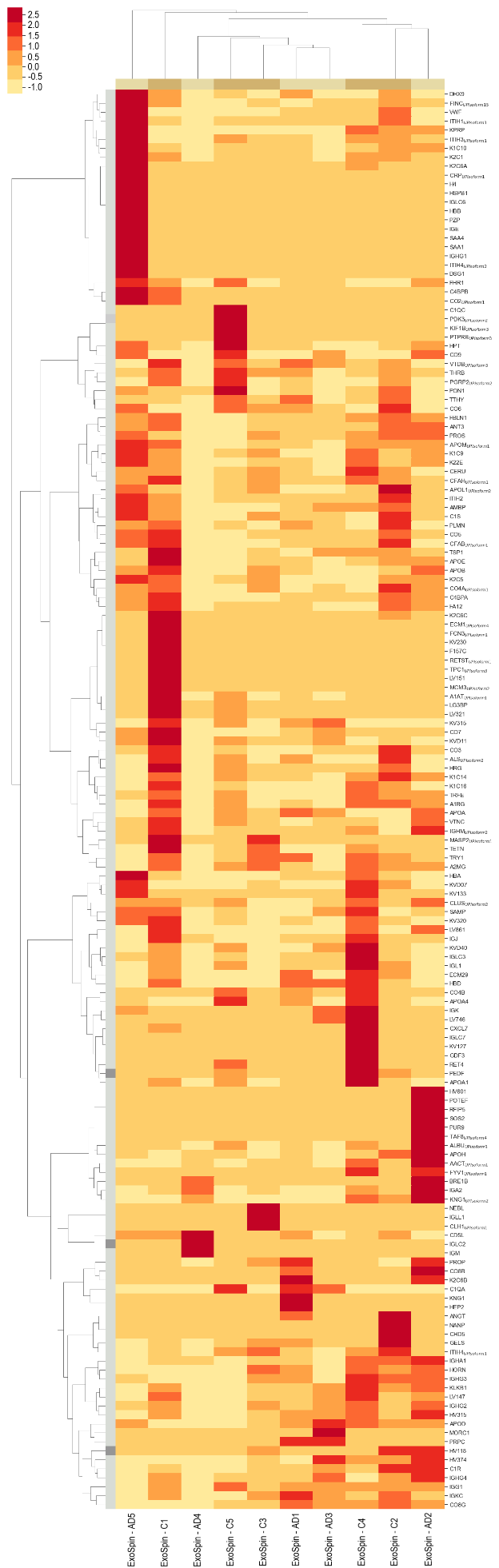 B.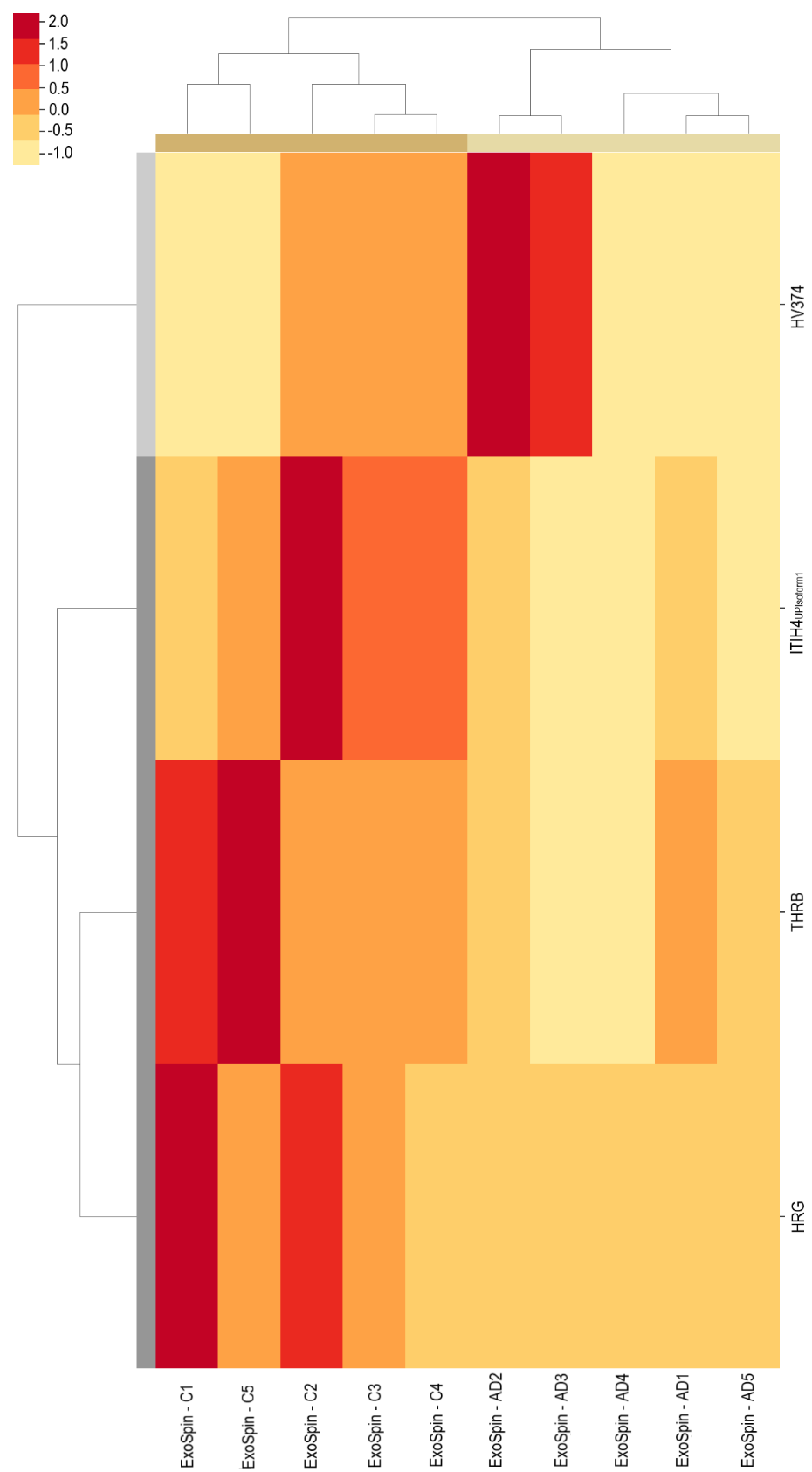 Supplementary figure 2. Heatmap of exosomal proteome abundance changes in disease using ExoS. Heatmaps were constructed for the abundance changes in protein expression of Controls and AD cases (A) and for the significant different expressed proteins in AD vs Controls (B). Differences were determined using Welch’s t-test and 95% confidence level was considered. The bars on the top of heatmaps show the kits category. Red represents higher abundance and light yellow represents lower abundance levels. UniProt protein names and isoforms are indicated at the right. Abbreviations: AD, Alzheimer’s disease; C, Controls; ExoS, ExoSpin; UP, UniProt.Please find enclosed a higher resolution PDF version of supplementary figure 2A.Supplementary figure 3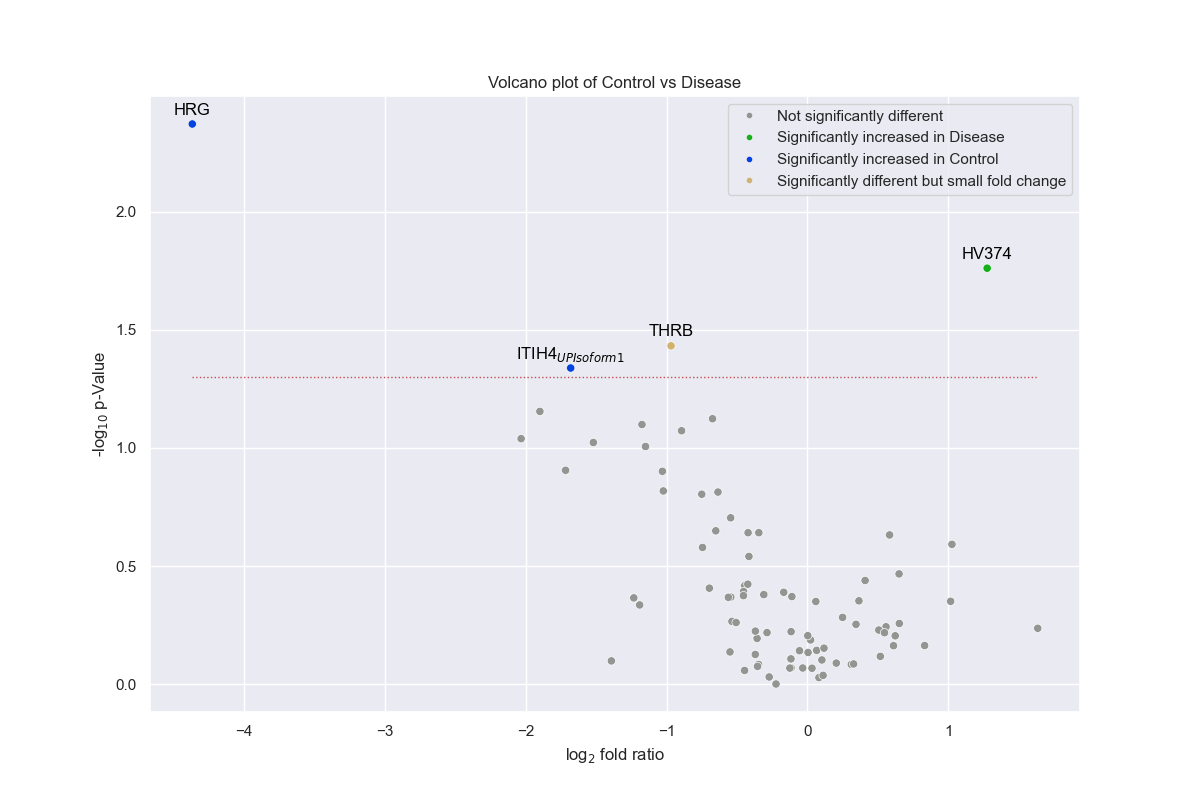 Supplementary figure 3. Volcano plot of significant different exosomal proteins in Control and AD cases. Exosomes were isolated using ExoS. The dashed red line indicates the p-value threshold of 0.05.Supplementary table 1. ExoQ exosomal proteome identified through MS. The proteins included were found in at least one individual either from Controls or Disease group. Supplementary table 2. ExoS exosomal proteome identified through MS. The proteins included were found in at least one individual either from Controls or Disease group. Supplementary table 3. ExoS and ExoQ common exosomal proteins identified through MS. A total of n=148 common proteins were isolated from the two kits (considering both Controls and AD cases). The proteins included were found in at least one individual. Supplementary table 4. Overlap between the exosomal proteome obtained for ExoQ through mass spectrometry (gene names from proteins identified) and the serum-derived exosomal list obtained from databases and literature search. The proteins included were found in at least one individual. Abbreviations: C, Control; AD, Alzheimer’s Disease. Supplementary table 5. Overlap between the exosomal proteome obtained for ExoS through mass spectrometry (gene names from proteins identified) and the serum-derived exosomal list obtained from databases and literature search. The proteins included were found in at least one individual. Abbreviations: C, Control; AD, Alzheimer’s Disease. ExoQ - Exosomal proteomeExoQ - Exosomal proteomeExoQ - Exosomal proteomeUniProt IDGene namesProtein namesP04217A1BGAlpha-1B-glycoproteinP01023A2MAlpha-2-macroglobulin, Alpha-2-MP61221ABCE1ATP-binding cassette sub-family E member 1Q15057ACAP2Arf-GAP with coiled-coilQ4AC99ACCSLProbable inactive 1-aminocyclopropane-1-carboxylate synthase-like protein 2P60709ACTBActin, cytoplasmic 1Q562R1ACTBL2Beta-actin-like protein 2 P51816AFF2AF4/FMR2 family member 2P43652AFMAfaminQ96MI9-1AGBL1Cytosolic carboxypeptidase 4P01019AGTAngiotensinogenP02765AHSGAlpha-2-HS-glycoproteinQ53H80AKIRIN2Akirin-2P02768-1; P02768-3ALBSerum albuminP02760AMBPProtein AMBPP07355-2ANXA2Annexin A2P02743APCSSerum amyloid P-componentP02647APOA1Apolipoprotein A-IP02652APOA2Apolipoprotein A-IIP06727APOA4Apolipoprotein A-IVP04114APOBApolipoprotein B receptorP02656APOC3Apolipoprotein C-III, Apo-CIII, ApoC-IIIP05090APODApolipoprotein DP02649APOEApolipoprotein E, Apo-EP02749APOHBeta-2-glycoprotein 1O14791-2APOL1Apolipoprotein L1O95445-1APOMApolipoprotein MP31939ATICBifunctional purine biosynthesis protein PURHP25311AZGP1Zinc-alpha-2-glycoproteinQ8WY36-3BBXHMG box transcription factor BBXA1A5D9BICDL2BICD family-like cargo adapter 2Q8N1H7C14orf39Protein SIX6OS1P02745C1QAComplement C1q subcomponent subunit AP02746C1QBComplement C1q subcomponent subunit BP02747C1QCComplement C1q subcomponent subunit CP00736C1RComplement C1r subcomponentP09871C1SComplement C1s subcomponentP06681-1C2Complement C2P01024C3Complement C3P0C0L4-1C4AComplement C4-AP0C0L5C4BComplement C4-BP04003C4BPAC4b-binding protein alpha chainP20851C4BPBC4b-binding protein beta chainP01031C5Complement C5P13671C6Complement component C6P10643C7Complement component C7P07357C8AComplement component C8 alpha chainP07358C8BComplement component C8 beta chainP07360C8GComplement component C8 gamma chainP02748C9Complement component C9Q6ZRK6-1CCDC73Coiled-coil domain-containing protein 73Q9NVE4CCDC87Coiled-coil domain-containing protein 87O43866CD5LCD5 antigen-likeQ96N23CFAP54Cilia- and flagella-associated protein 54Q96MR6-1CFAP57Cilia- and flagella-associated protein 57P00751-1CFBComplement factor BP08603-1CFHComplement factor HQ03591CFHR1Complement factor H-related protein 1P36980-1CFHR2Complement factor H-related protein 2Q92496CFHR4Complement factor H-related protein 4P05156CFIComplement factor IP27918CFPProperdinQ9P2E5-1CHPF2Chondroitin sulfate glucuronyltransferaseQ6WN34-3CHRDL2Chordin-like protein 2P05452CLEC3BTetranectinP10909-2CLUClusterin Q96DG6CMBLCarboxymethylenebutenolidase homologQ96KN2CNDP1Beta-Ala-His dipeptidaseA5YKK6CNOT1CCR4-NOT transcription complex subunit 1 Q07092-2COL16A1Collagen alpha-1(XVI) chainP49747COMPCartilage oligomeric matrix proteinP00450CPCeruloplasminP22792CPN2Carboxypeptidase N subunit 2P02741-1CRPC-reactive protein A4D2H0CTAGE15cTAGE family member 15Q9BUQ8DDX23Probable ATP-dependent RNA helicase DDX23Q08211DHX9ATP-dependent RNA helicase AO14490DLGAP1Disks large-associated protein 1Q3MIW9DPCR1Mucin-like protein 3Q02413DSG1Desmoglein-1Q03001-7DSTDystoninQ16610-4ECM1Extracellular matrix protein 1Q12805EFEMP1EGF-containing fibulin-like extracellular matrix protein 1P21709EPHA1Ephrin type-A receptor 1P15036ETS2Protein C-ets-2P03951F11Coagulation factor XIP00748F12Coagulation factor XIIP05160F13BCoagulation factor XIII B chainP00734F2ProthrombinQ01469FABP5Fatty acid-binding protein 5Q96PS1FANCD2OSFANCD2 opposite strand proteinP23142; P23142-4FBLN1Fibulin-1Q9Y6R7FCGBPIgGFc-binding proteinP31995-2FCGR2CLow affinity immunoglobulin gamma Fc region receptor II-cO75636-1FCN3Ficolin-3P02751-15FN1Fibronectin, FNQ5VWT5-1FYB2FYN-binding protein 2P02774-3GCVitamin D-binding protein, DBPQ14161-6GIT2ARF GTPase-activating protein GIT2P16278GLB1Beta-galactosidaseP80108GPLD1Phosphatidylinositol-glycan-specific phospholipase DP22352GPX3Glutathione peroxidase 3Q13003GRIK3Glutamate receptor ionotropic, kainate 3P06396GSNGelsolinP62805H4C1Histone H4Q14520-1HABP2Hyaluronan-binding protein 2P69905HBA1Hemoglobin subunit alphaP68871HBBHemoglobin subunit betaP02042HBDHemoglobin subunit deltaP51610-4HCFC1Host cell factor 1P00738HPHaptoglobinP00739-2HPRGlycerate dehydrogenase HPRP02790HPXHemopexinP04196HRGHistidine-rich glycoproteinQ86YZ3HRNRHornerinQ8TCB0IFI44Interferon-induced protein 44-likeP35858-2IGFALSInsulin-like growth factor-binding protein complex acid labile subunit, ALSP01876IGHA1Immunoglobulin heavy constant alpha 1P01859IGHG2Immunoglobulin heavy constant gamma 2P01860IGHG3Immunoglobulin heavy constant gamma 3P01861IGHG4Immunoglobulin heavy constant gamma 4P01871; P01871-2; P04220IGHMImmunoglobulin heavy constant muA0A0C4DH31IGHV1-18Immunoglobulin heavy variable 1-18A0A0B4J2H0IGHV1-69DImmunoglobulin heavy variable 1-69DP23083IGHV1OR15-1Immunoglobulin heavy variable 1/OR15-1P01766IGHV3-13Immunoglobulin heavy variable 3-13A0A0B4J1V0IGHV3-15Immunoglobulin heavy variable 3-15A0A0B4J1V1IGHV3-21Immunoglobulin heavy variable 3-21P01764IGHV3-23Immunoglobulin heavy variable 3-23P01780IGHV3-7Immunoglobulin heavy variable 3-7A0A0B4J1Y9IGHV3-72Immunoglobulin heavy variable 3-72A0A0B4J1X5IGHV3-74Immunoglobulin heavy variable 3-74P01824IGHV4-39Immunoglobulin heavy variable 4-39A0A0B4J1U7IGHV6-1Immunoglobulin heavy variable 6-1P01834IGKCImmunoglobulin kappa constantP04430IGKV1-16Immunoglobulin kappa variable 1-16P01599IGKV1-17Immunoglobulin kappa variable 1-17A0A075B6S5IGKV1-27Immunoglobulin kappa variable 1-27P01602IGKV1-5Immunoglobulin kappa variable 1-5A0A0C4DH72IGKV1-6Immunoglobulin kappa variable 1-6A0A0B4J2D9IGKV1D-13Immunoglobulin kappa variable 1D-13P01594IGKV1D-33Immunoglobulin kappa variable 1D-33A0A0C4DH68IGKV2-24Immunoglobulin kappa variable 2-24P06310IGKV2-30Immunoglobulin kappa variable 2-30P01614IGKV2D-40Immunoglobulin kappa variable 2D-40P04433IGKV3-11Immunoglobulin kappa variable 3-11P01624IGKV3-15Immunoglobulin kappa variable 3-15P01619IGKV3-20Immunoglobulin kappa variable 3-20A0A0A0MRZ8IGKV3D-11Immunoglobulin kappa variable 3D-11A0A087WSY6IGKV3D-15Immunoglobulin kappa variable 3D-15A0A0C4DH25IGKV3D-20Immunoglobulin kappa variable 3D-20A0A0C4DH55IGKV3D-7Immunoglobulin kappa variable 3D-7P06312IGKV4-1Immunoglobulin kappa variable 4-1P0DOY2IGLC2Immunoglobulin lambda constant 2P0DOY3IGLC3Immunoglobulin lambda constant 3P0CF74IGLC6Immunoglobulin lambda constant 6 A0M8Q6IGLC7Immunoglobulin lambda constant 7P15814IGLL1Immunoglobulin lambda-like polypeptide 1A0A0B4J1U3IGLV1-36Immunoglobulin lambda variable 1-36P01703IGLV1-40Immunoglobulin lambda variable 1-40P01699IGLV1-44Immunoglobulin lambda variable 1-44P01700IGLV1-47Immunoglobulin lambda variable 1-47 P01701IGLV1-51Immunoglobulin lambda variable 1-51P01706IGLV2-11Immunoglobulin lambda variable 2-11P01704IGLV2-14Immunoglobulin lambda variable 2-14A0A075B6J9IGLV2-18Immunoglobulin lambda variable 2-18P01705IGLV2-23Immunoglobulin lambda variable 2-23P01709IGLV2-8Immunoglobulin lambda variable 2-8A0A075B6K4IGLV3-10Immunoglobulin lambda variable 3-10P01714IGLV3-19Immunoglobulin lambda variable 3-19P80748IGLV3-21Immunoglobulin lambda variable 3-21P01717IGLV3-25Immunoglobulin lambda variable 3-25A0A075B6I9IGLV7-46Immunoglobulin lambda variable 7-46A0A075B6I0IGLV8-61Immunoglobulin lambda variable 8-61A6NCM1IQCA1LIQ and AAA domain-containing protein 1-likeP38570ITGAEIntegrin alpha-EP19827-1ITIH1Inter-alpha-trypsin inhibitor heavy chain H1P19823ITIH2Inter-alpha-trypsin inhibitor heavy chain H2Q06033-1ITIH3Inter-alpha-trypsin inhibitor heavy chain H3Q14624-1ITIH4Inter-alpha-trypsin inhibitor heavy chain H4P01591JCHAINImmunoglobulin J chainQ12756-2KIF1AKinesin-like protein KIF1AP03952KLKB1Plasma kallikreinA4D1S0-2KLRG2Killer cell lectin-like receptor subfamily G member 2P01042KNG1Kininogen-1Q5T749KPRPKeratinocyte proline-rich proteinP04264KRT1Keratin, type II cytoskeletal 1P13645KRT10Keratin, type I cytoskeletal 10P02533KRT14Keratin, type I cytoskeletal 14P08779KRT16Keratin, type I cytoskeletal 16Q04695KRT17Keratin, type I cytoskeletal 17P35908KRT2Keratin, type II cytoskeletal 2 epidermalQ2M2I5KRT24Keratin, type I cytoskeletal 24P12035KRT3Keratin, type II cytoskeletal 3P13647KRT5Keratin, type II cytoskeletal 5P02538KRT6AKeratin, type II cytoskeletal 6AP04259KRT6BKeratin, type II cytoskeletal 6BP48668KRT6CKeratin, type II cytoskeletal 6CP78386KRT85Keratin, type II cuticular Hb5P35527KRT9Keratin, type I cytoskeletal 9Q13094LCP2Lymphocyte cytosolic protein 2Q08380LGALS3BPGalectin-3-binding proteinP47929LGALS7Galectin-7P08519LPALysophosphatidic acid receptor 1P02750LRG1Rho-GTPase-activating protein LRG1Q92585MAML1Mastermind-like protein 1P48740-2MASP1Mannan-binding lectin serine protease 1O00187-1MASP2Mannan-binding lectin serine protease 2Q14566MCM6DNA replication licensing factor MCM6Q9NXB0-1MKS1Meckel syndrome type 1 proteinP26927MST1Hepatocyte growth factor-like proteinP03897ND3NADH-ubiquinone oxidoreductase chain 3Q16236NFE2L2Nuclear factor erythroid 2-related factor 2Q9H0P0-4NT5C3ACytosolic 5'-nucleotidase 3AQ6IFN5OR7E24Olfactory receptor 7E24P02763ORM1Protein ORM1P11498PCPyruvate carboxylase, mitochondrialP02776PF4Platelet factor 4, PF-4Q96PD5-2PGLYRP2N-acetylmuramoyl-L-alanine amidaseQ9Y2I7-1PIKFYVE1-phosphatidylinositol 3-phosphate 5-kinaseQ15149-1PLECPlectinP00747PLGPlasminogenO43660-1PLRG1Pleiotropic regulator 1O75417POLQDNA polymerase thetaP27169PON1Serum paraoxonase/arylesterase 1A5A3E0POTEFPOTE ankyrin domain family member FQ07869PPARAPeroxisome proliferator-activated receptor alphaP02775PPBPPlatelet basic protein, PBPO60237-3PPP1R12BProtein phosphatase 1 regulatory subunit 12B P78527PRKDCDNA-dependent protein kinase catalytic subunitP07225PROS1Vitamin K-dependent protein SP07477PRSS1Trypsin-1P29074PTPN4Tyrosine-protein phosphatase non-receptor type 4P20742PZPPregnancy zone protein Q9Y2K5-1R3HDM2R3H domain-containing protein 2Q8TEU7-4RAPGEF6Rap guanine nucleotide exchange factor 6 P02753RBP4Retinol-binding protein 4Q96MK2-1RIPOR3RIPOR family member 3Q5VT52RPRD2Regulation of nuclear pre-mRNA domain-containing protein 2P62979RPS27AUbiquitin-40S ribosomal protein S27aP05109S100A8Protein S100-A8P0DJI8SAA1Serum amyloid A-1 proteinP35542SAA4Serum amyloid A-4 proteinQ9UI33-1SCN11ASodium channel protein type 11 subunit alphaP31431-1SDC4Syndecan-4P01009-1SERPINA1Alpha-1-antitrypsinP01011-1SERPINA3Alpha-1-antichymotrypsinP05154SERPINA5Plasma serine protease inhibitorP01008SERPINC1Antithrombin-IIIP05546SERPIND1Heparin cofactor 2P36955SERPINF1Pigment epithelium-derived factor, PEDFP08697-1SERPINF2Alpha-2-antiplasminP05155-3SERPING1Plasma protease C1 inhibitorP31947-1SFN14-3-3 protein sigmaP78539-1SRPXSushi repeat-containing protein SRPXQ9BXU1-1STK31Serine/threonine-protein kinase 31P02787TFSerotransferrin, TransferrinP07996THBS1Thrombospondin-1P35443THBS4Thrombospondin-4Q9UDY2-7TJP2Tight junction protein ZO-2 Q14166TTLL12Tubulin-tyrosine ligase-like protein 12Q8WZ42-12TTNTTNP02766TTRTransthyretinQ6ZT12-4UBR3E3 ubiquitin-protein ligase UBR3P04004VTNVitronectinP04275VWFvon Willebrand factorQ9UK11ZNF223Zinc finger protein 223Q6NX45ZNF774Zinc finger protein 774P0DOX2-Immunoglobulin alpha-2 heavy chainP0DOX3-Immunoglobulin delta heavy chainP0DOX4-Immunoglobulin epsilon heavy chainP0DOX5-Immunoglobulin gamma-1 heavy chainP0DOX6-Immunoglobulin mu heavy chainP0DOX7-Immunoglobulin kappa light chainP0DOX8-Immunoglobulin lambda-1 light chainExoS - Exosomal proteomeExoS - Exosomal proteomeExoS - Exosomal proteomeUniProt IDGene namesProtein namesP04217A1BGAlpha-1B-glycoproteinP01023A2MAlpha-2-macroglobulinQ9UHI8ADAMTS1A disintegrin and metalloproteinase with thrombospondin motifs 1P01019AGTAngiotensinogenP02768-1ALBSerum albuminP02760AMBPProtein AMBPP02743APCSSerum amyloid P-componentP02647APOA1Apolipoprotein A-IP06727APOA4Apolipoprotein A-IVP04114APOBApolipoprotein B-100P05090APODApolipoprotein DP02649APOEApolipoprotein EP02749APOHBeta-2-glycoprotein 1O14791-2APOL1Apolipoprotein L1O95445-1APOMApolipoprotein MP31939ATICBifunctional purine biosynthesis protein PURHP25311AZGP1Zinc-alpha-2-glycoproteinP02745C1QAComplement C1q subcomponent subunit AP02747C1QCComplement C1q subcomponent subunit CP00736C1RComplement receptor type 1P09871C1SComplement C1s subcomponentP06681-1C2Complement C2P01024C3Complement C3P0C0L4-1C4AComplement C4-AP0C0L5C4BComplement C4-BP04003C4BPAC4b-binding protein alpha chainP20851C4BPBC4b-binding protein beta chainP01031C5Complement C5P13671C6Complement component C6P10643C7Complement component C7P07358C8BComplement component C8 beta chainP07360C8GComplement component C8 gamma chainP02748C9Complement component C9O43866CD5LCD5 antigen-likeP00751-1CFBComplement factor BP08603-1CFHComplement factor HQ03591CFHR1Complement factor H-related protein 1P36980-1CFHR2Complement factor H-related protein 2P27918CFPProperdinQ8TDI0CHD5Chromodomain-helicase-DNA-binding protein 5P05452CLEC3BTetranectinQ00610-1CLTCClathrin heavy chain 1P10909-2CLUClusterinP00450CPCeruloplasminP02741-1CRPCysteine-rich protein 1Q08211DHX9ATP-dependent RNA helicase AQ02413DSG1Desmoglein-1 Q16610-4ECM1Extracellular matrix protein 1Q13822-2ENPP2Ectonucleotide pyrophosphatase/phosphodiesterase family member 2O75354-3ENTPD6Ectonucleoside triphosphate diphosphohydrolase 6P00748F12Coagulation factor XIIP05160F13BCoagulation factor XIII B chainP00734F2ProthrombinP0CG43FAM157CPutative protein FAM157CP23142FBLN1Fibulin-1Q9Y6R7FCGBPIgGFc-binding proteinO75636-1FCN3Ficolin-3Q8N539-1FIBCD1Fibrinogen C domain-containing protein 1P02751-15FN1FibronectinP02774-3GCVitamin D-binding proteinQ9NR23GDF3Growth/differentiation factor 3P06396GSNGelsolinP62805H4C1Histone H4P69905HBA1Hemoglobin subunit alphaP68871HBBHemoglobin subunit beta P02042HBDHemoglobin subunit delta P00738HPHaptoglobinP00739-2HPRHeparanaseP02790HPXHemopexinP04196HRGHistidine-rich glycoproteinQ86YZ3HRNRHornerinP04792HSPB1Heat shock protein beta-1P35858-2IGFALSInsulin-like growth factor-binding protein complex acid labile subunitP01876IGHA1Immunoglobulin heavy constant alpha 1P01857IGHG1Immunoglobulin heavy constant gamma 1P01859IGHG2Immunoglobulin heavy constant gamma 2P01860IGHG3Immunoglobulin heavy constant gamma 3P01861IGHG4Immunoglobulin heavy constant gamma 4P01871-2IGHMImmunoglobulin heavy constant muA0A0C4DH31IGHV1-18Immunoglobulin heavy variable 1-18P23083IGHV1OR15-1Immunoglobulin heavy variable 1/OR15-1A0A0B4J1V0IGHV3-15Immunoglobulin heavy variable 3-15P01764IGHV3-23Immunoglobulin heavy variable 3-23A0A0B4J1X5IGHV3-74Immunoglobulin heavy variable 3-74A0A0B4J1U7IGHV6-1Immunoglobulin heavy variable 6-1P01834IGKCImmunoglobulin kappa constant A0A075B6S5IGKV1-27Immunoglobulin kappa variable 1-27A0A0C4DH72IGKV1-6Immunoglobulin kappa variable 1-6P01594IGKV1D-33Immunoglobulin kappa variable 1D-33P06310IGKV2-30Immunoglobulin kappa variable 2-30 P01614IGKV2D-40Immunoglobulin kappa variable 2D-40P01624IGKV3-15Immunoglobulin kappa variable 3-15P01619IGKV3-20Immunoglobulin kappa variable 3-20A0A0A0MRZ8IGKV3D-11Immunoglobulin kappa variable 3D-11A0A0C4DH55IGKV3D-7Immunoglobulin kappa variable 3D-7P0DOY2IGLC2Immunoglobulin lambda constant 2P0DOY3IGLC3Immunoglobulin lambda constant 3 P0CF74IGLC6Immunoglobulin lambda constant 6A0M8Q6IGLC7Immunoglobulin lambda constant 7P15814IGLL1Immunoglobulin lambda-like polypeptide 1P01700IGLV1-47Immunoglobulin lambda variable 1-47P01701IGLV1-51Immunoglobulin lambda variable 1-51P80748IGLV3-21Immunoglobulin lambda variable 3-21A0A075B6I9IGLV7-46Immunoglobulin lambda variable 7-46A0A075B6I0IGLV8-61Immunoglobulin lambda variable 8-61P19827-1ITIH1Inter-alpha-trypsin inhibitor heavy chain H1P19823ITIH2Inter-alpha-trypsin inhibitor heavy chain H2Q06033-1ITIH3Inter-alpha-trypsin inhibitor heavy chain H3Q14624-1; Q14624-2ITIH4Inter-alpha-trypsin inhibitor heavy chain H4P01591JCHAINImmunoglobulin J chainQ5VYK3KIAA0368Proteasome adapter and scaffold protein ECM29O60333-3KIF1BKinesin-like protein KIF1BQ13886KLF9Krueppel-like factor 9P06870-1KLK1Kallikrein-1P03952KLKB1Plasma kallikreinP01042; P01042-2KNG1Kininogen-1Q5T749KPRPKeratinocyte proline-rich proteinP04264KRT1Keratin, type II cytoskeletal 1P13645KRT10Keratin, type I cytoskeletal 10P02533KRT14Keratin, type I cytoskeletal 14P08779KRT16Keratin, type I cytoskeletal 16 P35908KRT2Keratin, type II cytoskeletal 2 epidermalP13647KRT5Keratin, type II cytoskeletal 5P02538KRT6AKeratin, type II cytoskeletal 6AP04259KRT6BKeratin, type II cytoskeletal 6B P48668KRT6CKeratin, type II cytoskeletal 6CP35527KRT9Keratin, type I cytoskeletal 9 Q08380LGALS3BPGalectin-3-binding protein P47929LGALS7Galectin-7P08519LPAApolipoprotein(a)Q8WZ04-1LRTOMTTransmembrane O-methyltransferaseO00187-1MASP2Mannan-binding lectin serine protease 2P25205-2MCM3DNA replication licensing factor MCM3Q03111MLLT1Protein ENLQ86VD1MORC1MORC family CW-type zinc finger protein 1B2RTY4-4MYO9AUnconventional myosin-IXaQ8TBE9NANPN-acylneuraminate-9-phosphataseO76041NEBLNebuletteQ9Y2I1-1NISCHNischarinP02763ORM1Alpha-1-acid glycoprotein 1Q15120-2PDK3[Pyruvate dehydrogenase (acetyl-transferring)] kinase isozyme 3, mitochondrialQ96PD5-2PGLYRP2N-acetylmuramoyl-L-alanine amidaseQ9H5I5-4PIEZO2Piezo-type mechanosensitive ion channel component 2Q9Y2I7-1PIKFYVE1-phosphatidylinositol 3-phosphate 5-kinaseQ9UKJ0-3PILRBPaired immunoglobulin-like type 2 receptor betaP00747PLGPlasminogenP27169PON1Serum paraoxonase/arylesterase 1A5A3E0POTEFPOTE ankyrin domain family member FP02775PPBPPlatelet basic proteinQ8TF05PPP4R1Serine/threonine-protein phosphatase 4 regulatory subunit 1P02810PRH1Salivary acidic proline-rich phosphoprotein 1/2P24723PRKCHProtein kinase C eta typeP07225PROS1Vitamin K-dependent protein SP07477PRSS1Trypsin-1P29074PTPN4Tyrosine-protein phosphatase non-receptor type 4P23467-3PTPRBReceptor-type tyrosine-protein phosphatase betaP20742PZPPregnancy zone protein Q9BXF6RAB11FIP5Rab11 family-interacting protein 5P02753RBP4Retinol-binding protein 4Q6NUM9-1RETSATAll-trans-retinol 13,14-reductaseO75150RNF40E3 ubiquitin-protein ligase BRE1B, BRE1-BP0DJI8SAA1Serum amyloid A-1 proteinP35542SAA4Serum amyloid A-4 proteinP01009-1SERPINA1Alpha-1-antitrypsinP01011-1SERPINA3Alpha-1-antichymotrypsinP01008SERPINC1Antithrombin-IIIP05546SERPIND1Heparin cofactor 2 P36955SERPINF1Pigment epithelium-derived factorP04278-1SHBGSex hormone-binding globulinQ07890SOS2Son of sevenless homolog 2P49675STARSteroidogenic acute regulatory protein, mitochondrialQ7Z7C8-4TAF8Transcription initiation factor TFIID subunit 8Q9H6P5-2TASP1Threonine aspartase 1P02787TFSerotransferrin, TransferrinP07996THBS1Thrombospondin-1P35443THBS4Thrombospondin-4Q92545TMEM131Transmembrane protein 131Q9ULQ1-3TPCN1Two pore calcium channel protein 1P02766TTRTransthyretinQ14146URB2Unhealthy ribosome biogenesis protein 2 homologQ5THJ4VPS13DVacuolar protein sorting-associated protein 13DP04004VTNVitronectinP04275VWFvon Willebrand factorO00401WASLNeural Wiskott-Aldrich syndrome proteinP0DOX2-Immunoglobulin alpha-2 heavy chainP0DOX4-Immunoglobulin epsilon heavy chainP0DOX5-Immunoglobulin gamma-1 heavy chainP0DOX6-Immunoglobulin mu heavy chainP0DOX7-Immunoglobulin kappa light chainP0DOX8-Immunoglobulin lambda-1 light chainOverlap of proteins identified using ExoQ and ExoSOverlap of proteins identified using ExoQ and ExoSOverlap of proteins identified using ExoQ and ExoSUniProt IDGene namesProtein namesP04217A1BGAlpha-1B-glycoproteinP01023A2MAlpha-2-macroglobulinP01019AGTAngiotensinogenP02768-1ALBSerum albuminP02760AMBPProtein AMBPP02743APCSSerum amyloid P-componentP02647APOA1Apolipoprotein A-IP06727APOA4Apolipoprotein A-IVP04114APOBApolipoprotein B-100P05090APODApolipoprotein DP02649APOEApolipoprotein EP02749APOHBeta-2-glycoprotein 1O14791-2APOL1Apolipoprotein L1O95445-1APOMApolipoprotein MP31939ATICBifunctional purine biosynthesis protein PURHP25311AZGP1Zinc-alpha-2-glycoproteinP02745C1QAComplement C1q subcomponent subunit AP02747C1QCComplement C1q subcomponent subunit CP00736C1RComplement receptor type 1P09871C1SComplement C1s subcomponentP06681-1C2Complement C2P01024C3Complement C3P0C0L4-1C4AComplement C4-AP0C0L5C4BComplement C4-BP04003C4BPAC4b-binding protein alpha chainP20851C4BPBC4b-binding protein beta chainP01031C5Complement C5P13671C6Complement component C6P10643C7Complement component C7P07358C8BComplement component C8 beta chainP07360C8GComplement component C8 gamma chainP02748C9Complement component C9O43866CD5LCD5 antigen-likeP00751-1CFBComplement factor BP08603-1CFHComplement factor HQ03591CFHR1Complement factor H-related protein 1P36980-1CFHR2Complement factor H-related protein 2P27918CFPProperdinP05452CLEC3BTetranectinP10909-2CLUClusterinP00450CPCeruloplasminP02741-1CRPCysteine-rich protein 1Q08211DHX9ATP-dependent RNA helicase AQ02413DSG1Desmoglein-1 Q16610-4ECM1Extracellular matrix protein 1P00748F12Coagulation factor XIIP05160F13BCoagulation factor XIII B chainP00734F2ProthrombinP23142FBLN1Fibulin-1Q9Y6R7FCGBPIgGFc-binding proteinO75636-1FCN3Ficolin-3P02751-15FN1FibronectinP02774-3GCVitamin D-binding proteinP06396GSNGelsolinP62805H4C1Histone H4P69905HBA1Hemoglobin subunit alphaP68871HBBHemoglobin subunit beta P02042HBDHemoglobin subunit delta P00738HPHaptoglobinP00739-2HPRHeparanaseP02790HPXHemopexinP04196HRGHistidine-rich glycoproteinQ86YZ3HRNRHornerinP35858-2IGFALSInsulin-like growth factor-binding protein complex acid labile subunitP01876IGHA1Immunoglobulin heavy constant alpha 1P01859IGHG2Immunoglobulin heavy constant gamma 2P01860IGHG3Immunoglobulin heavy constant gamma 3P01861IGHG4Immunoglobulin heavy constant gamma 4P01871-2IGHMImmunoglobulin heavy constant muA0A0C4DH31IGHV1-18Immunoglobulin heavy variable 1-18P23083IGHV1OR15-1Immunoglobulin heavy variable 1/OR15-1A0A0B4J1V0IGHV3-15Immunoglobulin heavy variable 3-15P01764IGHV3-23Immunoglobulin heavy variable 3-23A0A0B4J1X5IGHV3-74Immunoglobulin heavy variable 3-74A0A0B4J1U7IGHV6-1Immunoglobulin heavy variable 6-1P01834IGKCImmunoglobulin kappa constant A0A075B6S5IGKV1-27Immunoglobulin kappa variable 1-27A0A0C4DH72IGKV1-6Immunoglobulin kappa variable 1-6P01594IGKV1D-33Immunoglobulin kappa variable 1D-33P06310IGKV2-30Immunoglobulin kappa variable 2-30 P01614IGKV2D-40Immunoglobulin kappa variable 2D-40P01624IGKV3-15Immunoglobulin kappa variable 3-15P01619IGKV3-20Immunoglobulin kappa variable 3-20A0A0A0MRZ8IGKV3D-11Immunoglobulin kappa variable 3D-11A0A0C4DH55IGKV3D-7Immunoglobulin kappa variable 3D-7P0DOY2IGLC2Immunoglobulin lambda constant 2P0DOY3IGLC3Immunoglobulin lambda constant 3P0CF74IGLC6Immunoglobulin lambda constant 6A0M8Q6IGLC7Immunoglobulin lambda constant 7P15814IGLL1Immunoglobulin lambda-like polypeptide 1P01700IGLV1-47Immunoglobulin lambda variable 1-47P01701IGLV1-51Immunoglobulin lambda variable 1-51P80748IGLV3-21Immunoglobulin lambda variable 3-21A0A075B6I9IGLV7-46Immunoglobulin lambda variable 7-46A0A075B6I0IGLV8-61Immunoglobulin lambda variable 8-61P19827-1ITIH1Inter-alpha-trypsin inhibitor heavy chain H1P19823ITIH2Inter-alpha-trypsin inhibitor heavy chain H2Q06033-1ITIH3Inter-alpha-trypsin inhibitor heavy chain H3Q14624-1ITIH4Inter-alpha-trypsin inhibitor heavy chain H4P01591JCHAINImmunoglobulin J chainP03952KLKB1Plasma kallikreinP01042KNG1Kininogen-1Q5T749KPRPKeratinocyte proline-rich proteinP04264KRT1Keratin, type II cytoskeletal 1P13645KRT10Keratin, type I cytoskeletal 10P02533KRT14Keratin, type I cytoskeletal 14P08779KRT16Keratin, type I cytoskeletal 16 P35908KRT2Keratin, type II cytoskeletal 2 epidermalP13647KRT5Keratin, type II cytoskeletal 5P02538KRT6AKeratin, type II cytoskeletal 6AP04259KRT6BKeratin, type II cytoskeletal 6B P48668KRT6CKeratin, type II cytoskeletal 6CP35527KRT9Keratin, type I cytoskeletal 9 Q08380LGALS3BPGalectin-3-binding protein P47929LGALS7Galectin-7P08519LPAApolipoprotein(a)O00187-1MASP2Mannan-binding lectin serine protease 2P02763ORM1Alpha-1-acid glycoprotein 1Q96PD5-2PGLYRP2N-acetylmuramoyl-L-alanine amidaseQ9Y2I7-1PIKFYVE1-phosphatidylinositol 3-phosphate 5-kinaseP00747PLGPlasminogenP27169PON1Serum paraoxonase/arylesterase 1A5A3E0POTEFPOTE ankyrin domain family member FP02775PPBPPlatelet basic proteinP07225PROS1Vitamin K-dependent protein SP07477PRSS1Trypsin-1P29074PTPN4Tyrosine-protein phosphatase non-receptor type 4P20742PZPPregnancy zone protein P02753RBP4Retinol-binding protein 4P0DJI8SAA1Serum amyloid A-1 proteinP35542SAA4Serum amyloid A-4 proteinP01009-1SERPINA1Alpha-1-antitrypsinP01011-1SERPINA3Alpha-1-antichymotrypsinP01008SERPINC1Antithrombin-IIIP05546SERPIND1Heparin cofactor 2 P36955SERPINF1Pigment epithelium-derived factorP02787TFSerotransferrin, TransferrinP07996THBS1Thrombospondin-1P35443THBS4Thrombospondin-4P02766TTRTransthyretinP04004VTNVitronectinP04275VWFvon Willebrand factorP0DOX2-Immunoglobulin alpha-2 heavy chainP0DOX4-Immunoglobulin epsilon heavy chainP0DOX5-Immunoglobulin gamma-1 heavy chainP0DOX6-Immunoglobulin mu heavy chainP0DOX7-Immunoglobulin kappa light chainP0DOX8-Immunoglobulin lambda-1 light chainOverlap with exosomal proteome from databasesOverlap with exosomal proteome from databasesOverlap with exosomal proteome from databasesGene namesProtein namesC & ADCADA1BGAlpha-1B-glycoproteinXA2MAlpha-2-macroglobulin, Alpha-2-MXACAP2Arf-GAP with coiled-coilXACTBActin, cytoplasmic 1XACTBL2Beta-actin-like protein 2 XAFMAfaminXAGTAngiotensinogenXAHSGAlpha-2-HS-glycoproteinXALBSerum albuminXAMBPProtein AMBPXANXA2Annexin A2XAPCSSerum amyloid P-componentXAPOA1Apolipoprotein A-IXAPOA2Apolipoprotein A-IIXAPOA4Apolipoprotein A-IVXAPOBApolipoprotein B receptorXAPOC3Apolipoprotein C-III, Apo-CIII, ApoC-IIIXAPODApolipoprotein DXAPOEApolipoprotein E, ApoEXAPOHBeta-2-glycoprotein 1XAPOL1Apolipoprotein L1XAPOMApolipoprotein MXAZGP1Zinc-alpha-2-glycoproteinXC1QAComplement C1q subcomponent subunit AXC1QBComplement C1q subcomponent subunit BXC1QCComplement C1q subcomponent subunit CXC1RComplement C1r subcomponentXC1SComplement C1s subcomponentXC2Complement C2XC3Complement C3XC4AComplement C4-AXC4BComplement C4-BXC4BPAC4b-binding protein alpha chainXC4BPBC4b-binding protein beta chainXC5Complement C5XC6Complement component C6XC7Complement component C7XC8AComplement component C8 alpha chainXC8BComplement component C8 beta chainXC8GComplement component C8 gamma chainXC9Complement component C9XCD5LCD5 antigen-likeXCFBComplement factor BXCFHComplement factor HXCFHR1Complement factor H-related protein 1XCFHR2Complement factor H-related protein 2XCFIComplement factor IXCFPProperdinXCLEC3BTetranectinXCLUClusterin XCNDP1Beta-Ala-His dipeptidaseXCPCeruloplasminXCPN2Carboxypeptidase N subunit 2XCRPC-reactive protein XDHX9ATP-dependent RNA helicase AXDSG1Desmoglein-1XDSTDystoninXECM1Extracellular matrix protein 1XEFEMP1EGF-containing fibulin-like extracellular matrix protein 1XF11Coagulation factor XIXF12Coagulation factor XIIXF13BCoagulation factor XIII B chainXF2ProthrombinXFABP5Fatty acid-binding protein 5XFBLN1Fibulin-1XFCGBPIgGFc-binding proteinXFCN3Ficolin-3XFN1Fibronectin, FNXGCVitamin D-binding protein, DBPXGPX3Glutathione peroxidase 3XGSNGelsolinXHABP2Hyaluronan-binding protein 2XHBA1Hemoglobin subunit alphaXHBBHemoglobin subunit betaXHBDHemoglobin subunit deltaXHPHaptoglobinXHPRGlycerate dehydrogenase HPRXHPXHemopexinXHRGHistidine-rich glycoproteinXIGFALSInsulin-like growth factor-binding protein complex acid labile subunit, ALSXIGHA1Immunoglobulin heavy constant alpha 1XIGHG2Immunoglobulin heavy constant gamma 2XIGHG3Immunoglobulin heavy constant gamma 3XIGHG4Immunoglobulin heavy constant gamma 4XIGHMImmunoglobulin heavy constant muXIGHV3-13Immunoglobulin heavy variable 3-13XIGHV3-23Immunoglobulin heavy variable 3-23XIGHV3-7Immunoglobulin heavy variable 3-7XIGHV4-39Immunoglobulin heavy variable 4-39XIGKCImmunoglobulin kappa constantXIGKV1-16Immunoglobulin kappa variable 1-16XIGKV1-17Immunoglobulin kappa variable 1-17XIGKV1-5Immunoglobulin kappa variable 1-5XIGKV1D-33Immunoglobulin kappa variable 1D-33XIGKV2-30Immunoglobulin kappa variable 2-30XIGKV2D-40Immunoglobulin kappa variable 2D-40XIGKV3-11Immunoglobulin kappa variable 3-11XIGKV3-15Immunoglobulin kappa variable 3-15XIGKV3-20Immunoglobulin kappa variable 3-20XIGKV4-1Immunoglobulin kappa variable 4-1XIGLC2Immunoglobulin lambda constant 2XIGLC6Immunoglobulin lambda constant 6 XIGLC7Immunoglobulin lambda constant 7XIGLL1Immunoglobulin lambda-like polypeptide 1XIGLV1-40Immunoglobulin lambda variable 1-40XIGLV1-44Immunoglobulin lambda variable 1-44XIGLV1-47Immunoglobulin lambda variable 1-47 XIGLV1-51Immunoglobulin lambda variable 1-51XIGLV2-11Immunoglobulin lambda variable 2-11XIGLV2-14Immunoglobulin lambda variable 2-14XIGLV2-23Immunoglobulin lambda variable 2-23XIGLV3-19Immunoglobulin lambda variable 3-19XIGLV3-21Immunoglobulin lambda variable 3-21XIGLV3-25Immunoglobulin lambda variable 3-25XITIH1Inter-alpha-trypsin inhibitor heavy chain H1XITIH2Inter-alpha-trypsin inhibitor heavy chain H2XITIH3Inter-alpha-trypsin inhibitor heavy chain H3XITIH4Inter-alpha-trypsin inhibitor heavy chain H4XJCHAINImmunoglobulin J chainXKLKB1Plasma kallikreinXKNG1Kininogen-1XKRT1Keratin, type II cytoskeletal 1XKRT10Keratin, type I cytoskeletal 10XKRT14Keratin, type I cytoskeletal 14XKRT16Keratin, type I cytoskeletal 16XKRT17Keratin, type I cytoskeletal 17XKRT2Keratin, type II cytoskeletal 2 epidermalXKRT24Keratin, type I cytoskeletal 24XKRT3Keratin, type II cytoskeletal 3XKRT5Keratin, type II cytoskeletal 5XKRT6AKeratin, type II cytoskeletal 6AXKRT6BKeratin, type II cytoskeletal 6BXKRT6CKeratin, type II cytoskeletal 6CXKRT85Keratin, type II cuticular Hb5XKRT9Keratin, type I cytoskeletal 9XLCP2Lymphocyte cytosolic protein 2XLGALS3BPGalectin-3-binding proteinXLGALS7Galectin-7XLPALysophosphatidic acid receptor 1XLRG1Rho-GTPase-activating protein LRG1XMASP1Mannan-binding lectin serine protease 1XMASP2Mannan-binding lectin serine protease 2XMST1Hepatocyte growth factor-like proteinXORM1Protein ORM1XPF4Platelet factor 4, PF-4XPGLYRP2N-acetylmuramoyl-L-alanine amidaseXPLECPlectinXPLGPlasminogenXPON1Serum paraoxonase/arylesterase 1XPOTEFPOTE ankyrin domain family member FXPPBPPlatelet basic protein, PBPXPRKDCDNA-dependent protein kinase catalytic subunitXPROS1Vitamin K-dependent protein SXPRSS1Trypsin-1XPZPPregnancy zone protein XR3HDM2R3H domain-containing protein 2XRBP4Retinol-binding protein 4XRPS27AUbiquitin-40S ribosomal protein S27aXS100A8Protein S100-A8XSAA1Serum amyloid A-1 proteinXSAA4Serum amyloid A-4 proteinXSERPINA1Alpha-1-antitrypsinXSERPINA3Alpha-1-antichymotrypsinXSERPINA5Plasma serine protease inhibitorXSERPINC1Antithrombin-IIIXSERPIND1Heparin cofactor 2XSERPINF1Pigment epithelium-derived factor, PEDFXSERPINF2Alpha-2-antiplasminXSERPING1Plasma protease C1 inhibitorXSFN14-3-3 protein sigmaXTFSerotransferrin, TransferrinXTHBS1Thrombospondin-1XTHBS4Thrombospondin-4XTJP2Tight junction protein ZO-2 XTTNTTNXTTRTransthyretinXVTNVitronectinXVWFvon Willebrand factorXOverlap with exosomal proteome from databasesOverlap with exosomal proteome from databasesOverlap with exosomal proteome from databasesGene namesProtein namesC & ADCADA1BGAlpha-1B-glycoproteinXA2MAlpha-2-macroglobulinXAGTAngiotensinogenXALBSerum albuminXAMBPProtein AMBPXAPCSSerum amyloid P-componentXAPOA1Apolipoprotein A-IXAPOA4Apolipoprotein A-IVXAPOBApolipoprotein B-100XAPODApolipoprotein DXAPOEApolipoprotein EXAPOHBeta-2-glycoprotein 1XAPOL1Apolipoprotein L1XAPOMApolipoprotein MXAZGP1Zinc-alpha-2-glycoproteinXC1QAComplement C1q subcomponent subunit AXC1QCComplement C1q subcomponent subunit CXC1RComplement receptor type 1XC1SComplement C1s subcomponentXC2Complement C2XC3Complement C3XC4AComplement C4-AXC4BComplement C4-BXC4BPAC4b-binding protein alpha chainXC4BPBC4b-binding protein beta chainXC5Complement C5XC6Complement component C6XC7Complement component C7XC8BComplement component C8 beta chainXC8GComplement component C8 gamma chainXC9Complement component C9XCD5LCD5 antigen-likeXCFBComplement factor BXCFHComplement factor HXCFHR1Complement factor H-related protein 1XCFHR2Complement factor H-related protein 2XCFPProperdinXCLEC3BTetranectinXCLTCClathrin heavy chain 1XCLUClusterinXCPCeruloplasminXCRPCysteine-rich protein 1XDHX9ATP-dependent RNA helicase AXDSG1Desmoglein-1 XECM1Extracellular matrix protein 1XF12Coagulation factor XIIXF13BCoagulation factor XIII B chainXF2ProthrombinXFBLN1Fibulin-1XFCGBPIgGFc-binding proteinXFCN3Ficolin-3XFN1FibronectinXGCVitamin D-binding proteinXGSNGelsolinXHBA1Hemoglobin subunit alphaXHBBHemoglobin subunit beta XHBDHemoglobin subunit delta XHPHaptoglobinXHPRHeparanaseXHPXHemopexinXHRGHistidine-rich glycoproteinXHSPB1Heat shock protein beta-1XIGFALSInsulin-like growth factor-binding protein complex acid labile subunitXIGHA1Immunoglobulin heavy constant alpha 1XIGHG1Immunoglobulin heavy constant gamma 1XIGHG2Immunoglobulin heavy constant gamma 2XIGHG3Immunoglobulin heavy constant gamma 3XIGHG4Immunoglobulin heavy constant gamma 4XIGHV3-23Immunoglobulin heavy variable 3-23XIGKCImmunoglobulin kappa constant XIGKV1D-33Immunoglobulin kappa variable 1D-33XIGKV2-30Immunoglobulin kappa variable 2-30 XIGKV2D-40Immunoglobulin kappa variable 2D-40XIGKV3-15Immunoglobulin kappa variable 3-15XIGKV3-20Immunoglobulin kappa variable 3-20XIGLC2mmunoglobulin lambda constant 2XIGLC6Immunoglobulin lambda constant 6XIGLC7Immunoglobulin lambda constant 7XIGLL1Immunoglobulin lambda-like polypeptide 1XIGLV1-47Immunoglobulin lambda variable 1-47XIGLV1-51Immunoglobulin lambda variable 1-51XIGLV3-21Immunoglobulin lambda variable 3-21XITIH1Inter-alpha-trypsin inhibitor heavy chain H1XITIH2Inter-alpha-trypsin inhibitor heavy chain H2XITIH3Inter-alpha-trypsin inhibitor heavy chain H3XITIH4Inter-alpha-trypsin inhibitor heavy chain H4XJCHAINImmunoglobulin J chainXKLKB1Plasma kallikreinXKNG1Kininogen-1XKRT1Keratin, type II cytoskeletal 1XKRT10Keratin, type I cytoskeletal 10XKRT14Keratin, type I cytoskeletal 14XKRT16Keratin, type I cytoskeletal 16 XKRT2Keratin, type II cytoskeletal 2 epidermalXKRT5Keratin, type II cytoskeletal 5XKRT6AKeratin, type II cytoskeletal 6AXKRT6BKeratin, type II cytoskeletal 6B XKRT6CKeratin, type II cytoskeletal 6CXKRT9Keratin, type I cytoskeletal 9 XLGALS3BPGalectin-3-binding protein XLGALS7Galectin-7XLPAApolipoprotein(a)XMASP2Mannan-binding lectin serine protease 2XORM1Alpha-1-acid glycoprotein 1XPGLYRP2N-acetylmuramoyl-L-alanine amidaseXPLGPlasminogenXPON1Serum paraoxonase/arylesterase 1XPOTEFPOTE ankyrin domain family member FXPPBPPlatelet basic proteinXPRKCHProtein kinase C eta typeXPROS1Vitamin K-dependent protein SXPRSS1Trypsin-1XPZPPregnancy zone protein XRBP4Retinol-binding protein 4XSAA1Serum amyloid A-1 proteinXSAA4Serum amyloid A-4 proteinXSERPINA1Alpha-1-antitrypsinXSERPINA3Alpha-1-antichymotrypsinXSERPINC1Antithrombin-IIIXSERPIND1Heparin cofactor 2 XSERPINF1Pigment epithelium-derived factorXSHBGSex hormone-binding globulinXTFSerotransferrin, TransferrinXTHBS1Thrombospondin-1XTHBS4Thrombospondin-4XTTRTransthyretinXVTNVitronectinXVWFvon Willebrand factorXWASLNeural Wiskott-Aldrich syndrome proteinX